Serving Us TodayGreeters: Dennis and Marlene EvensonHead Usher: Scott ReinertsonUshers: Austin and Trevor McCulleyAcolyte: Mollie JunkLector: Ron JonesSound Operator:  Loren Ulness Projection: Ethan UlnessServing Us Next WeekGreeters: Paul and Jill FranzHead Usher: Scott ReinertsonUshers: Mark and Angie Ulness FamilyAcolyte: Whitney UlnessLector: Stacy WilkerSound Operator: Jackie Shimek Projection: Judy HarrisCommunion: Stacy WilkerLast Week – Sunday-Sanctuary: 76  Video: 54  Wednesday: 20Offerings to the Lord’s work: $5,605.00Known to have been hospitalized or in need of prayer: Mardell Huske upon the loss of her sister Janice Burkhart, Char Manke, Marlene Thomsen, Jay Hetland,  Cathy Luckow, Larry Madson, Rose Behnke, Ginger Linsmeier, Bob Klessig, John Ryan, Merle “Butch” Graf, Sue Bellin, Wayne Allen Huske.Please keep in your thoughts and prayers the following who are serving in the military: Darcie Bauknecht, Daniel Brandl, Matthew Brill, Kyle and Dylan Conrad, Corey Evenson, Mitchell Hazelwood, Carter Hildebrandt, Gary Hildebrandt, Jeff Konz, Justin Mertzig and Andy Schnell.  If there are others we should be remembering, please inform the church office.Faith Lutheran Church is again sponsoring the “Sharing Tree” and due to COVID related concerns it has become a Fall project. The tree is located in the Gathering Space.  On the tree are tags that represent gift items for two families.  A spending suggestion for each tag is $20.00.  All gifts need to be returned to church unwrapped no later than Tuesday, November 24th.  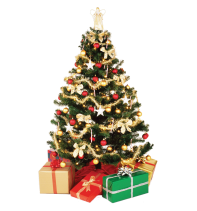 Faith’s Opportunities November 8-15Sunday		10:15 A.M. Sunday School Monday		6:00 P.M.  Jazzercise, Televised WorshipWednesday  	6:00 P.M.  Card Making in Community Room				6:15 P.M. Worship				7:15 P.M.  ConfirmationThursday		Quilting				6:00-7:00 P.M. JazzerciseFriday			Office closedSunday		9:00 A.M. Worship			     10:15 A.M. Sunday School				Newsletter info dueALL ARE WELCOME!    Do you like to decorate? Do you need an extra boost to get in the Holiday Spirit?  Or maybe you just enjoy the beauty of the church at Christmas time.  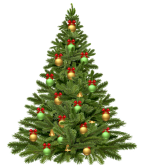    Join us November 28 at 9 am in the Gathering Space for Christmas decorating. We will be decorating the Christmas tree in the Sanctuary and the Chrismon tree in the Gathering Space.  From our Faithful Quilters:  Your monetary donations will enable us to purchase quilting supplies so we can make warmer quilts to be distributed locally. Place envelope in offertory box in the back of church. We also need gently used blankets, mattress pads, batting, and sheets. Place under coat rack in the lower level by Fellowship Hall. The Lutheran World Relief Quilts will be distributed again in 2021 and continue to be made.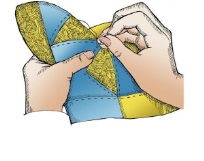 Thank You, The Faithful Quilters It’s that time of year again when the Elves are preparing for the holiday season at the Manitowoc Health Care Center. In the Gathering Space is a list of suggested gifts that may be purchased to help out the residents.  Please have all items back to the stewardship cabinet by Sunday, November 29. Leave all gifts unwrapped.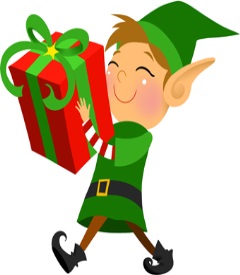 